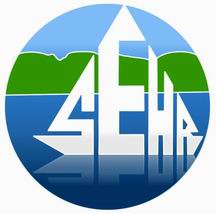 	PORTRAIT DE GROUPE – ÉLÈVES INTÉGRÉS 2023-2024 (électronique)	Spécialiste (classe régulière)NOM DE VOTRE ÉTABLISSEMENT	NOM DE L'ENSEIGNEMENT(E)Groupe :	Numéro ?	Nombre d’élèves :	Nombre ?	Nombre de périodes :	Nombre ?Plan d’intervention (PI) :	Nombre ?	Plan d’action (PA) :	Nombre ?Élèves reconnus-identifiés (GPI)DA ou DGA :	Nombre ?	soutien :	oui		non		suffisance :	oui		non	TC (code 12) :	Nombre ?	soutien :	oui		non		suffisance :	oui		non	TGC (code 14) :	Nombre ?	soutien :	oui		non		suffisance :	oui		non	H (codes 50, 33, 34) :	Nombre ?	soutien :	oui		non		suffisance :	oui		non		Quels codes :	Codes ?Avez-vous ou l’enseignant ressource, ou l’encadreur du groupe, déposé des demandes de difficultés persistantes, de comité ad hoc ou des demandes écrites pour ces élèves ?oui		non	Si oui, pour quel(s) motif(s) ? 	Demande de services		Demande de reconnaissance	Avez-vous reçu un retour de votre direction ?	oui		non	Êtes-vous satisfait de ce retour ?	oui		non	Commentaires supplémentaires :	Écrire vos commentaires iciÉlèves non reconnus jusqu’à maintenant (demandes déposées ou à venir)DA ou DGA :	Nombre ?	soutien :	oui		non		suffisance :	oui		non	Combien d’élèves ont des mesures d’adaptation occasionnant une surcharge de travail (numérisation, installation de matériel, problématique technologique, écrire ou lire à la place de …) ?	Nombre ?TC (code 12) :	Nombre ?	soutien :	oui		non		suffisance :	oui		non	TGC (code 14) :	Nombre ?	soutien :	oui		non		suffisance :	oui		non	H (codes 50, 33, 34) :	Nombre ?	soutien :	oui		non		suffisance :	oui		non		Quels codes :	Codes ?Avez-vous ou l’enseignant ressource, ou l’encadreur du groupe, déposé des demandes de difficultés persistantes, de comité ad hoc ou des demandes écrites pour ces élèves ?oui		non	Si oui, pour quel(s) motif(s) ? 	Demande de services		Demande de reconnaissance	Avez-vous reçu un retour de votre direction ?	oui		non	Êtes-vous satisfait de ce retour ?	oui		non	Commentaires supplémentaires :	Écrire vos commentaires iciQuestions facultativesPourquoi sentez-vous que votre groupe est en dépassement sans être reconnu ?Écrire votre réponse iciCombien sont en attente d’évaluation ou de diagnostic ? (motif)Écrire votre réponse iciAutres commentairesÉcrire votre réponse iciRemplie par :	     	Date :	     À remettre au SEHR pour le vendredi 19 janvier 2024.Disponible sur notre site, www.sehr-csq.qc.ca / Onglet : Relations de travail, section EHDAA